Course Eligibility:All Rehabilitation Therapists and students Including PT and PTACourse Fee: $200 Payable to: Chatham University6585 Penn AvenuePittsburgh PA 15206Content questions: CWells@som.umaryland.eduRegistration questions:MBednarek@chatham.eduConfirmation of receipt of your registration will be EMAILED.  All Proceeds Benefit: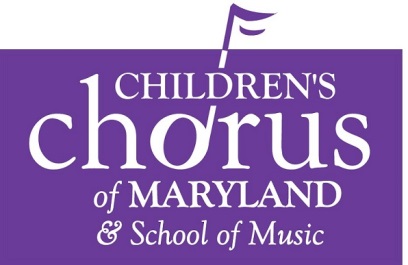 The Children’s Chorus of Maryland was founded in 1976 by Betty Bertaux, based on the belief that the voice is a child’s first instrument, that all children deserve to be musically literate and that music communicates the essence of the human spirit.  CCM offers a music education based program of vocal literacy training and choral music education.  Children may begin as young as age 4 with our very play based Crickets program.  The auditioned choral education and performance program consists of three choirs and 10 graded levels of musicianship classes.  Our choirs sing diverse and challenging repertoire and in our classes students sing, dance, play, and learn to read, write and analyze music at a developmentally appropriate level.  The CCM choirs have enjoyed touring performance opportunities domestically and in Canada and Europe, and have collaborated with the Baltimore Choral Arts Society, Annapolis Opera Company, and the Handel Choir of Baltimore.  In August of 2014 CCM welcomed its new artistic director, Susan Bialek.Clinical Application of EKG Interpretation for the Rehabilitation Therapist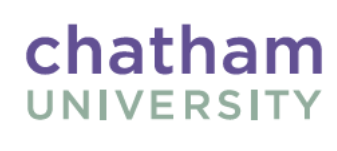 Featuring Chris L. Wells PT, PhD, CCS, ATCDecember 8, 20188 AM – 5 PMChatham University EastsideMezzanine LevelParticipants are eligible to receive 7 general contact hours of continuing education in the State of Pennsylvania.Chris L. Wells, PT, PhD, CCS, ATCChris L. Wells, PT, PhD, CCS, ATC is a Clinical Cardiopulmonary Specialist in the Department of Rehabilitation Services at the University of Maryland Medical Center where she primarily delivers patient care in the intensive care setting and oversees EBP and research activities for the department Her area of clinical practice is in the early mobilization and rehabilitation of patients on artificial mechanical circulatory support (ECMO and VAD) support. Dr. Wells also holds a Clinical Associate Professor, Adjunct position at the University of Maryland School of Medicine in the Department of Physical Therapy and Rehabilitation Science and Instructor position at the School of Dentistry. Dr. Wells' primary teaching responsibilities is in the areas of cardiopulmonary physiology and pathophysiology, and advanced acute care practice. Dr. Wells graduated with a Bachelor’s in Health and Physical Education, and Athletic Training in 1985; earned Bachelor and Master’s Degrees in Physical Therapy in 1991 and 1994, respectively. She was awarded a Doctor of Philosophy in Education, Department of Developmental Movement from the University of Pittsburgh in 2002. Beyond her clinical and faculty responsibilities at the University, Dr. Wells also active professionally; she is an active member within the Cardiopulmonary Section of the American Physical Therapy Association, serving as the Chair of the Research Committee and board member for the Baltimore Chapter of the Society of Critical Care Medicine. Finally, Dr. Wells’ line of funded research is in the rehabilitation and functional outcomes for the older adult suffer critical illness and after suffering a traumatic injury.DescriptionIn this course the speaker will discuss and provide the clinician with a systematic approach to making a basic assessment of a telemetry EKG tracing. The speaker will also discuss cardiac function, common arrhythmias and what medical factors need to be considered to determine the clinical consequence of the arrhythmia, and how to proceed with the rehabilitation treatment plan. Behavioral ObjectivesParticipants will be able to:Understand the basic cardiac function and the role of the conduction systemDemonstrate the ability to complete a basic interpretation method of common telemetry stripsRecognize common dysrhythmias seen in clinical practiceIdentify common medical management approaches for dysrhythmia controlRecognize common signs and symptoms related to dysrhythmiasIntegrate the knowledge of the cardiac dysrhythmia into assessment of activity toleranceWorkshop ScheduleDecember 8, 20187:30 – 8:00	     Registration8:00 – 8:45	     Normal Cardiac Function8:45 – 10:00  	Normal Sinus Rhythm and interpretation process 10:00- 10:15	Break10:15 – 11:15	Sinus Dysrhythmias: clinical significance11:15 – 12:00	Atrial Dysrhythmias: clinical significance and medical management12:00 – 1:00	Lunch (on your own)1:00 – 2:00 	Ventricular Dysrhythmias: clinical significance and medical management2:00 – 3:15	Heart blocks and junctional dysrhythmias: clinical significance and medical management3:15 – 3:30 	Break3:30 – 4:15	Ischemia, Pacemaker and defibrillators4:15 – 5:00	Case Scenario5:00	Adjourn